Publicado en Bidasoa el 25/01/2021 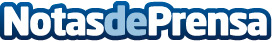 Wayra X invierte en Nannyfy, la revolucionaria startup de cuidado virtual de niños Nannyfy reinventó su modelo de negocio con la llegada de la Covid-19, pasando de ser una web para la búsqueda de nannies a una plataforma virtual de cuidado, entreteni-miento y socialización para niños de entre 3 y 12 años. La plataforma genera su propio contenido gracias a canguros certificados que pueden ser desde profesores titulados hasta artistas o científicosDatos de contacto:Ana Navarrina Tejero609580452Nota de prensa publicada en: https://www.notasdeprensa.es/wayra-x-invierte-en-nannyfy-la-revolucionaria Categorias: Educación Emprendedores Dispositivos móviles Innovación Tecnológica http://www.notasdeprensa.es